CMM Programmer/Quality Inspector – Summit MachineCompany Profile:Precision Castparts Corp. (PCC) is a leading worldwide, diversified manufacturer of complex metal components and products. It serves the aerospace, power, and general industrial markets. PCC is the market leader in manufacturing large, complex structural investment castings, airfoil castings, and forged components used in jet aircraft engines and industrial gas turbines. The Company is also a leading producer of highly engineered, critical fasteners for aerospace and other general industrial markets, manufactures extruded seamless pipe, fittings, forgings, and clad products for power generation and oil & gas applications, and supplies metal alloys and other materials to the casting and forging industries.  PCC is a high-quality business with dominant positions in most segments of the markets in which it serves. Headquartered in Portland, Oregon, this over 10-billion-dollar company employs more than 29,500 people worldwide.  PCC has over 160 plants and has a presence in twenty-six states in the US and in over a dozen countries.  PCC is relentless in its dedication to be a high-quality, low-cost and on-time producer; delivering the highest value to its customers and shareholders while continually pursuing strategic, profitable growth.Effective early February 2016, Berkshire Hathaway, led by chairman and CEO Warren E. Buffet, acquired Precision Castparts Corp.Business Profile:  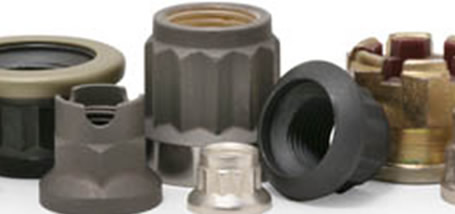 Wyman-Gordon: Wyman-Gordon is a worldwide supplier to the aerospace and industrial gas turbine markets. We hold quality accreditations for all the major airframe and engine manufacturers for both civil and military applications. Wyman-Gordon creates rotating closed-die forgings which are critical for aerospace and land-based gas turbines.  Wyman-Gordon also manufactures structural forgings for airframe, nuclear, petrochemical, power generation, and space applications.Location Profile: Located in Ontario, CA, Summit Machine specializes in the rough and finish machining of super alloys for the aerospace, commercial, defense, power, and petroleum industries.  Complex components include nickel base, titanium, stainless steel, aluminum and carbon steels with parts ranging in size from 2” OD – 120” OD.Position Summary: CMM Programmer/Inspectors demonstrate an expert ability to operate CMM scanners, produce reports and recommend corrective actions to manufacturing and production personnel. In addition, level two CMM inspectors demonstrate an ability to program CMM scanners as well as develop inspection processes and inspection tooling. Typically 5+ years of experience. Key Performance Indicators:SafetyQualityThroughput (productivity)Primary Duties & Responsibilities: Comply with PCC Code of Conduct Requirements. Program, Maintain, and Optimize CMM inspection programs to precedent Perform inspections both CMM and manual Review job related material and process documentation, confirm accuracy and completeness Complete first article inspection reports from CMM results Work with all departments to improve quality of products Assist production in the translation of results Keep CMM’s clean and software up to date Follow all standard work. Train employees on CMM operation and programming as required. Additional duties as assigned Basic Qualifications:Experience in aerospace, medical device or other highly regulated industries. Ability to proficiently read and interpret blueprint/technical drawings (GD&T)Basic knowledge of CNC machiningEffective problem-solving skills Strong communications skills, both verbal and written, to convey ideas and processes Strong customer service and collaboration skills Sense of urgency and comfort working in a fast-paced environment with a variety of simultaneous projects Ability to complete work assignments accurately and quickly, while always focusing on accomplishing the goal Ability to work 40+ hours per week, including weekends as required Experience & Education 5+ years experience operating and programming CMMs is requiredPC-DMIS programming experience is requiredHigh School Diploma or equivalent is requiredPrecision Castparts Corp. is an equal opportunity employer commit ted to recruit, hire, train and promote in all job categories without regard to race, color, religion, sex, sexual orientation, gender identity, national origin, age, disability, veteran status or other status protected by applicable law. Note: This position is subject to the International Traffic in Arms Regulations (ITAR) which requires U.S. person status. ITAR defines U.S. person as an U.S. Citizen, U.S. Permanent Resident (i.e. 'Green Card Holder'), Political Asylee, or Refugee. Employees must be legally authorized to work in the United States. Verification of employment eligibility will be required at the time of hire. Visa sponsorship is not available for this position.